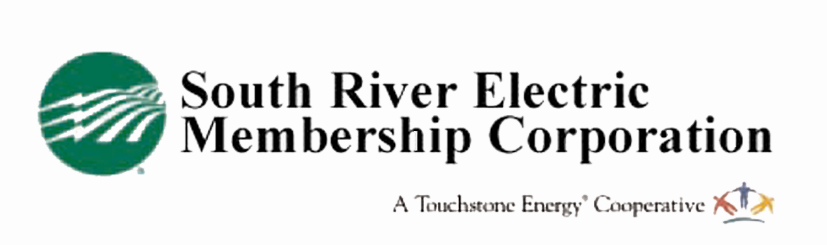 HVAC Rebate ApplicationPlease see application instructions before submitting this application.Member InformationName:	Account #: Address:City:	NC    		Zip: Home Phone:	 Cell:System Information:
 ASHP Dual Fuel Hybrid  Geothermal  Mini-Split HP
For Replacement Units: Replaces Heat Pump    Electric Furnace*
*For units installed to replace an electric furnace, a notarized statement from the contractor who removed the unit is required. Statement must include manufacturer name, type of unit, age and model number. Installation Contractor: Phone #Professional License:        Random on-site verification of installed system may be performed prior to issuing a rebate. Checks are issued monthly and will be made to the South River EMC member and mailed to the address of record. Please allow 4-6 weeks to process this application and schedule an appointment.      I hereby agree that I am a South River EMC member and I have an active electric service account at the address indicated above. I also agree to hold South River EMC blameless from any problems arising from the installation and operation of this system or from any claims of savings, as these are solely the responsibility of the installer/seller.______________________________________		__________________________			Member Signature					DateSouth River EMC members who are installing an ENERGY STAR rated electric air-to-air, dual fuel or geothermal heat pump are eligible to take advantage of the South River EMC ENERGY STAR rebate. Qualifying units (replacing heat pumps) and rebate amounts:Heat Pumps – 17 SEER or higher			$200 each unitGeothermal HP* 17.1 or higher			$250 each unit Ductless Mini-split – 17 SEER or higher		$200 each unitQualifying units (replacing electric furnaces) and rebate amounts:Heat Pumps – 17 SEER or higher			$400 each unitGeothermal HP* 17.1 or higher			$500 each unit Ductless Mini-split – 17 SEER or higher		$400 each unit*For units installed to replace an electric furnace, a notarized statement from the contractor who removed the unit is required. Statement must include manufacturer name, type of unit, unit age and model number.Application Instructions:Complete and sign applicationReturn application to South River EMC along with a copy of the AHRI Certificate of Product Rating and notarized statement (if applicable)—rebate will not be processed without this documentation. All documents should be available from your installer.System Requirements:When replacing an existing unit, the old unit must not have an efficiency ratio (SEER) greater than 14.*Geothermal units must be a minimum EER of 19 and existing equipment cannot be greater than EER of 17.System must be installed by a NC licensed heating and cooling contractor.Eligibility:You must receive electric service from South River EMC in the home where heat pump is installed.The unit must have been newly installed in the 90 days preceding the application for rebate.System must be checked for compliance by an authorized South River EMC employee before a rebate is issued.Restrictions:Rebates are subject to change without notice.All rebates are subject to approval and are contingent upon fund availability.Any application that doesn’t include a notarized statement from contractor who removed old unit will be assumed to be new construction or the replacement for a heat pump. ASHP -Air-Source Heat Pump  	Hybrid Dual Fuel (heat pump with gas auxiliary heat) HSPF – Heating Seasonal Performance FactorSEER - Seasonal Energy Efficiency Ratio	EER – Energy Efficiency RatioHP/AC Brand Outdoor Model #HP Indoor Model # (Split Systems)# of units# of units12SEER/HSPFInstall  Date Install  Date 